 Консультация для родителей звукопроизношениюУ огромного большинства детей, поступивших в школу, очень маленький словарный запас. Часто родителям некогда разговаривать со своим ребёнком. В результате дети не знают элементарных понятий, обобщающих слов,  им очень сложно объяснить слова, имеющие «нематериальное» значение: совесть, искренность, честность. При описании предметов дети используют только понятия о размере и цвете («арбуз большой, а яйцо маленькое, белое»). Подбор слов с противоположным значением сводится к элементарному «большой – небольшой; тонкий – нетонкий.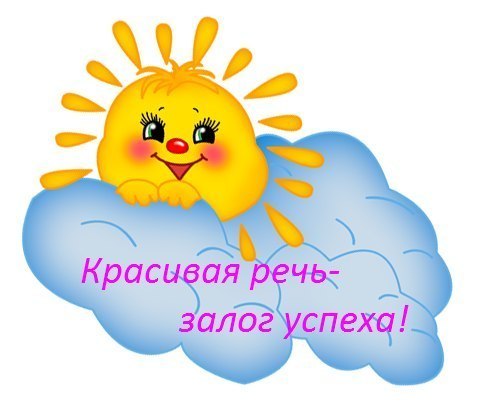 Грамматически правильная, лексически богатая и фонетически четкая речь дает возможность речевого общения и подготавливает к обучению в школе. Ребенок с хорошо развитой речью легко вступает в общение с окружающими, может понятно выразить свои мысли, желания, задать вопросы, договориться со сверстниками о совместной игре. И наоборот, невнятная речь ребенка затрудняет его взаимоотношения с людьми и нередко накладывает отпечаток на его характер.Качество учебной деятельности будет зависеть от того, насколько были сформированы следующие предпосылки в дошкольном периоде:  хорошее физическое развитие ребенка;  развитый физический слух;  развитая мелкая моторика пальцев рук, общая моторика;  нормальное функционирование ЦНС;  владение знаниями и представлениями об окружающем мире (пространство, время, счетные операции);  произвольное внимание, опосредованное запоминание, умение слушать учителя;  познавательная активность, желание учиться, интерес к знаниям, любознательность;  коммуникативная деятельность, готовность к совместной с другими детьми работе, сотрудничеству, взаимопомощи. На базе этих предпосылок в младшем школьном возрасте начинают формироваться новые, необходимые для обучения качества. Готовность к школьному обучению формируется задолго до поступления в школу и не завершается в первом классе, так как включает не только качественную характеристику запаса знаний и представлений, но и уровень развития обобщающей деятельности мышления.Особые критерии готовности к школьному обучению предъявляются к усвоению ребенком родного языка как средства общения. Перечислим их.1. Сформированность звуковой стороны речи. Ребенок должен владеть правильным, четким звукопроизношением звуков всех фонетических групп.2.Сформированность фонематических процессов, т.е. умение слышать и различать звуки;3. Готовность к звукобуквенному анализу и синтезу звукового состава речи: умение слышать и выделять первый и последний звук в слове и т.д.4. Умение пользоваться разными способами словообразования, правильно употреблять слова с уменьшительно-ласкательным значением, умение образовывать слова в нужной форме, выделять звуковые и смысловые различия между словами: меховая, меховой; образовывать прилагательные от существительных.5. Сформированность грамматического строя речи: умение пользоваться развернутой фразовой речью, умение работать с предложением; правильно строить простые предложения, видеть связь слов в предложениях, распространять предложения второстепенными и однородными членами; работать с деформированным предложением, самостоятельно находить ошибки и устранять их; составлять предложения по опорным словам и картинкам. Владеть пересказом рассказа, сохраняя смысл и содержание. Составлять самостоятельно рассказ-описание.Что могут сделать родители, чтобы обеспечить речевую готовность ребёнка к школе?             - создать в семье условия, благоприятные для общего и речевого развития детей;- проводить целенаправленную и систематическую работу по речевому развитию детей и необходимую коррекцию недостатков в развитии речи;- не ругать ребенка за неправильную речь;- ненавязчиво исправлять неправильное произношение;- не заострять внимание на запинках и повторах слогов и слов;- осуществлять позитивный настрой ребенка на занятия с педагогами.Необходимо учитывать важность речевого окружения ребенка. Речь должна быть четкой, ясной, грамотной, родителям необходимо как можно активнее способствовать накоплению словарного запаса детей. Однако часто родители не уделяют должного внимания борьбе с тем или иным речевым нарушением. Это связано с двумя причинами:          1) родители не слышат недостатков речи своих детей;2) не придают им серьезного значения, полагая, что с возрастом эти недостатки исправятся сами собой.Очевидно, что помощь родителей обязательна и чрезвычайно ценна. Во-первых, родительское мнение наиболее авторитетно для ребенка, а во-вторых, у родителей есть возможность ежедневно закреплять формируемые навыки в процессе повседневного непосредственного общения.Если вы хотите, чтобы ваш ребенок  добился в жизни успеха, состоялся как личность и чувствовал себя свободно всегда и во всем – тогда учите его говорить. А взрослым следует не критиковать несовершенную речь, а умело и вовремя помочь ребенку. Ведь чистое произношение, лексическое богатство, грамматически правильная и логически связная речь – заслуга, прежде всего семейного воспитания.Дорогие родители! Нельзя оправдывать свое халатное отношение к будущему вашего ребенка занятостью и недостатком времени. У вас есть в запасе время до поступления вашего ребенка в школу. Воспользуйтесь этим временем с пользой!